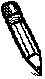 Να κυκλώσετε το σωστό :α. Η Ευρώπη βρίσκεται στο :- νότιο ημισφαίριο                             - βορειοανατολικό ημισφαίριο           - βορειοδυτικό ημισφαίριοβ. Χωρίζεται από την Ασία με την οροσειρά :- των Ιμαλάϊων                                - Ουραλίων                                      - Πίνδου    γ. Το πιο γνωστό φιόρδ βρίσκεται στην :- Νορβηγία                                      - Σουηδία                                         - Κροατίαδ. Η Ευρώπη νότια βρέχεται από :- Μεσόγειο θάλασσα                        - Νορβηγική θάλασσα	               - Ατλαντικό ωκεανόε. Η πρωτεύουσα της Ουγγαρίας είναι :- το Βελιγράδι                                 - το Βερολίνο                                     - η Βουδαπέστη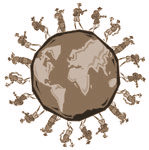 στ. Το Κίεβο είναι πρωτεύουσα της :- Ουκρανίας                                   - Βουλγαρίας                                      - ΣλοβενίαςΝα σημειώσετε Σ για Σωστό ή Λ για Λάθος στις παρακάτω προτάσεις :α. Πρωτεύουσα της Ρωσίας είναι η Μόσχα                                                             ……β. Το βιοτικό επίπεδο της Ευρώπης είναι υψηλό                                     ……γ. Η Σκανδιναβική Χερσόνησος βρίσκεται νότια της Ευρώπης                                ……δ. Η Πορτογαλία ανήκει στην Βορειοκεντρική περιοχή της Ευρώπης                       ……ε. Η Πολωνία ανήκει στην Ανατολική περιοχή της Ευρώπης                                   ……στ. Η Ευρώπη ονομάζεται «σταυροδρόμι των 3 ηπείρων»                                       ……Να ονομάσετε 4 μεγάλα νησιά της Ευρώπης και να αναφέρετε σε ποια περιοχή βρίσκεται το καθένα       Ονομασία νησιού     					  Περιοχή που βρίσκεται…………………………………                                               ………………………………………    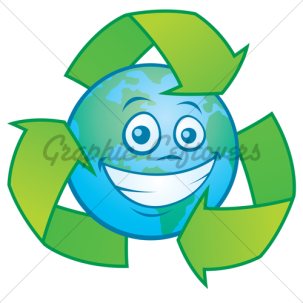 …………………………………                                               …………………………………………………………………………                                               …………………………………………………………………………                                               ………………………………………Να αναφέρετε τις 4 ευρωπαϊκές χερσονήσους :~ ………………………………………………                                    ~ ………………………………………………~ ………………………………………………                                    ~ ………………………………………………    Να απαντήσετε σύντομα τις παρακάτω ερωτήσεις :Τι είναι Φιόρδ ;……………………………………………………………………………………………………………………………………………………………                                               Πώς σχηματίστηκαν ;………………………………………………………………………………………………………………Από τι εξαρτάται η ανάπτυξη κάθε χώρας ;……………………………………………………………………………………………………………………………………………………………………………………………………………………………………………………………………………………………………………………………………………………………………………………………………………………………………………………………………………………………………………Τι είναι η ακτογραμμή ;………………………………………………………………………………………………………………………………………………Αντιστοιχίστε ό,τι ταιριάζει :Σκανδιναβία                            ●                                 ● 	Φιλανδία                                                                              Βορειοκεντρική Ευρώπη           ●                                 ● Γερμανία     	              Ανατολική Ευρώπη                   ●                                ● Ιταλία			                          Νότια Ευρώπη                         ●                                 ● Γεωργία                                                                                            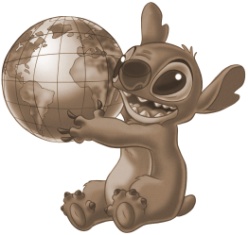  Να συμπληρώσετε ό,τι λείπει :Χώρα                     Πρωτεύουσα                  Χώρα                     ΠρωτεύουσαΙρλανδία                          …………………………                    …………………………                   ΆμστερνταμΤσεχία                            …………………………                     …………………………                   ΜπρατισλάβαΑλβανία                          …………………………                     Μολδαβία                           ………………………Αυστρία                          …………………………                     ……………………………                 Κοπεγχάγη……………………………             Στοκχόλμη                           Βουλγαρία                           ……………………………………………………             Βερολίνο                              Π.Γ.Δ.Μ.                            ………………………